Modello lista di controllo Covid-19 dell’AES per le aziendeEstratto dal Manuale della sicurezza 2020Stato 23 giugno 2020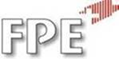 FPE - Federazione Rappresentanze Personale dell’Economia Elettrica SvizzeraImpressum e contattiEditoreAssociazione delle aziende elettriche svizzere AES
Hintere Bahnhofstrasse 10
CH-5000 Aarau
Telefono +41 62 825 25 25
Fax +41 62 825 25 26
info@strom.ch
www.strom.chAutori della prima edizioneResponsabilità commissionePer la cura e lo sviluppo del documento firma come responsabile la Commissione Sicurezza AES.Organo responsabileAssociazione delle aziende elettriche svizzere AES e Federazione Rappresentanze del Personale dell’economia elettrica svizzera FPE (partner sociale).CronologiaIl documento è stato elaborato con la partecipazione e l’aiuto dell’AES e dei rappresentanti del settore.Copyright© Associazione delle aziende elettriche svizzere AESTutti i diritti riservati. L’uso della documentazione per fini commerciali è consentito esclusivamente con il consenso della VSE/AES e dietro compenso. Ad eccezione dell’uso personale, sono vietati l’eventuale copia, distribuzione o qualsiasi altro utilizzo del presente documento da parte di persone diverse da quelle a cui è espressamente destinato. Gli autori non si assumono alcuna responsabilità per eventuali errori presenti nel documento e si riservano il diritto di apportare modifiche allo stesso in qualsiasi momento senza preavviso.Parità linguistica fra i sessi.Per motivi di leggibilità, nel documento viene utilizzata solo la forma maschile. Tutti i ruoli e le designazioni delle persone si riferiscono però sia a donne che a uomini. Vi ringraziamo per la vostra comprensione.IndicePremessa	5Regole di base	6Liste di controllo dettagliate	61.	Igiene delle mani	72.	Mantenimento della distanza minima	8Lavori per i quali è impossibile mantenere la distanza minima	113.	Pulizia	114.	Persone particolarmente a rischio	135.	Persone malate sul posto di lavoro	146.	Situazioni di lavoro particolari	147.	Informazioni	168.	Mantenimento	179.	Altre misure di protezione supplementari	1810.	Link e allegati	1911.	Conclusione	19PremessaIl presente documento è a disposizione delle aziende dell’AES come word elaborabile. È stato realizzato per la parte C Liste di controllo del Manuale della sicurezza AES/SSIGA sulla base della soluzione settoriale CFSL n. 05 e include le riflessioni relative alla soluzione settoriale n. 31 della SSIGA, le cui aziende sono anche assegnate alla classe di assicurazione 55A della Suva.Osservare inoltre le prescrizioni del Manuale della sicurezza di AES/SSIGA nel capitolo «La salute sul posto di lavoro», paragrafo ‘Pandemia’.Le prescrizioni delle autorità sono in ogni caso prioritarie rispetto alla presente lista di controllo. La lista di controllo viene aggiornata in caso di aggiornamento delle prescrizioni delle autorità o in caso di nuove conoscenze acquisite.Regole di baseIl piano di protezione dell’azienda deve assicurare che siano rispettate le seguenti disposizioni. Per ognuna di queste occorre prevedere misure sufficienti e adeguate. Il datore di lavoro e il responsabile dell’azienda rispondono della scelta e dell’attuazione delle misure. Occorre rispettare queste misure anche nel caso in cui si indossano dispositivi di protezione individuale (p. es. maschere protettive).Tutte le persone nell’azienda si lavano regolarmente le mani.I lavoratori e le altre persone mantengono sempre fra di loro la distanza minima prescritta.Pulizia regolare secondo necessità di superfici e oggetti dopo l’uso, in particolare se vengono toccati da più persone.Protezione adeguata delle persone particolarmente a rischio.Mandare a casa le persone malate con una mascherina igienica e informarle che devono seguire le istruzioni dell’UFSP sull’(auto)isolamento.Tenere conto di aspetti specifici del lavoro e delle situazioni di lavoro per garantire la protezione.Informare i lavoratori e le altre persone interessate sulle disposizioni e sulle misure.Attivare le procedure a livello organizzativo. Applicare in modo efficiente e aggiornare costantemente le misure di protezione in funzione del mutare della situazione.Altre misure di protezione supplementari.Liste di controllo dettagliateLe liste di controllo sono compilate con le nostre raccomandazioni per le relative misure di protezione e possono essere inoltre ancora integrate individualmente. Per le misure che sono applicate viene inserita una crocetta nella relativa casella di controllo. Per le misure non pertinenti o non applicabili per l’azienda non viene inserita la crocetta. Queste decisioni devono essere motivate nel campo di immissione testo previsto. La protezione deve essere in ogni caso assicurata, la successione di adozione delle misure di protezione si orienta in base al principio STOP. Le liste sono a disposizione come documenti MS Word e possono essere facilmente modificate e adattate dagli utenti.AziendaIgiene delle maniTutte le persone nell’azienda si lavano regolarmente le mani.Mantenimento della distanza minimaValgono le attuali indicazioni dei siti web di UFSP, risp. SECO, per distanze, superfici, tempi ecc. I lavoratori e le altre persone mantengono una distanza minima reciproca. Distanza minima secondo UFSP (stato 22.6.2020): 1.5 m.          Lavori per i quali è impossibile mantenere la distanza minimaTenere conto di aspetti specifici del lavoro e delle situazioni di lavoro per garantire la protezione.PuliziaPulizia regolare secondo necessità di superfici e oggetti dopo l’uso, in particolare se vengono toccati da più persone. Persone particolarmente a rischioPersone malate sul posto di lavoroSituazioni di lavoro particolariTenere conto di aspetti specifici del lavoro e delle situazioni di lavoro per garantire la protezione.InformazioniInformare i lavoratori e le altre persone interessate sulle disposizioni e sulle misure.MantenimentoAttuazione delle disposizioni e delle misure di protezione ed eventuale aggiornamento.Altre misure di protezione supplementariLink e allegatiConclusioneQuesto documento è stato trasmesso e spiegato a tutti i lavoratori in azienda.Persona responsabile, firma e data: __________________________________________________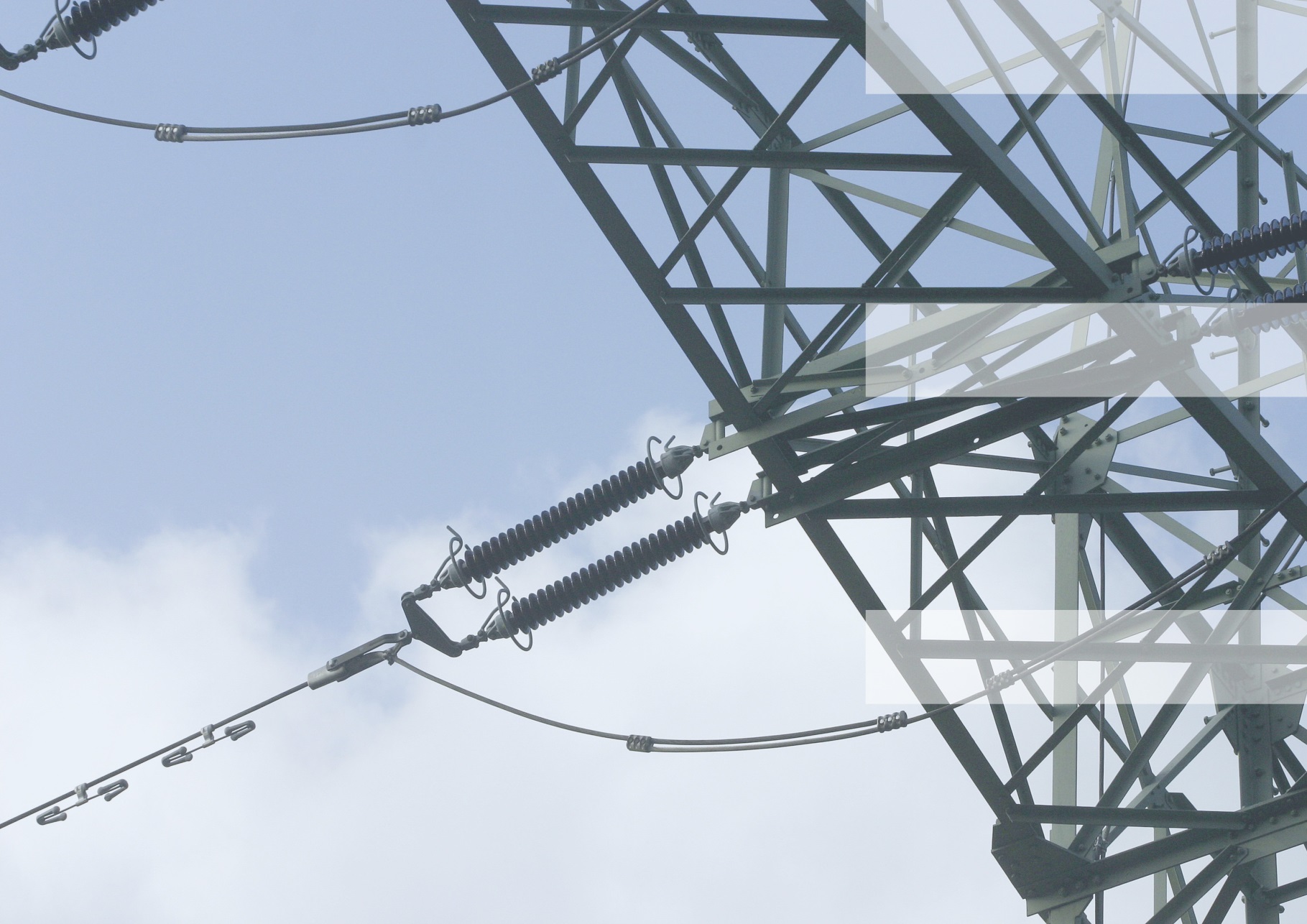 Christian BrütschRepower AGpresidente Commissione Sicurezza AESThomas HartmannAESsegretario Commissione Sicurezza AESMatthias FreiburghausSSIGAMatthias HafnerSSIGAKarsten ReichartSSIGAsegretario specializzato S-AG2Maggio 2020Elaborazione15 aprile 2020Autorizzazione da parte della Commissione Sicurezza AES.23 giugno 2020Aggiornamento in base alla nuova prescrizione di distanziamento di 1.5 m 
invece di 2 mHanno partecipato all’elaborazione le seguenti personeAziendaNome, funzioneMisure per igiene delle maniMotivazione perché la misura non può essere applicata1.1Allestimento di postazioni per l’igiene delle mani: entrando nei locali commerciali/nella zona di ricezione la clientela deve potersi lavare le mani con acqua e sapone o poterle disinfettare con un disinfettante per le mani.1.2Allestimento di postazioni per l’igiene delle mani presso i luoghi di lavoro distaccati dove non è presente acqua corrente: entrando e uscendo in/da luoghi di lavoro distaccati i lavoratori devono potersi lavare le mani con acqua e sapone o poterle disinfettare con un disinfettante per le mani.1.3Tutte le persone nell’azienda devono lavarsi regolarmente le mani con acqua e sapone, in particolare prima dell’arrivo sul posto di lavoro, tra un cliente e l’altro, dopo il contatto con partner commerciali e fornitori e prima e dopo le pause. Nei posti di lavoro dove ciò non è possibile le mani devono essere disinfettate.1.4Rimuovere oggetti non necessari che potrebbero essere toccati dalla clientela, per esempio giornali e riviste nelle sale d’attesa e nelle zone comuni (come spazi per la pausa caffè e cucine).1.5Lavoratori che eseguono lavori presso luoghi di lavoro distaccati o clienti devono essere dotati di disinfettanti per le mani.1.6Dotare di disinfettanti per le mani veicoli d’intervento e di trasporto di gruppo per lavoratori che compiono lavori in piccoli cantieri giornalieri.Misure per il mantenimento della distanza minima: stabilire delle zone di transito e di soggiornoMotivazione perché la misura non può essere applicata2.1Applicare segni di riferimento sul pavimento per garantire il rispetto della distanza reciproca minima tra le persone presenti nella zona clienti e rispettare il flusso di persone.2.2Garantire la distanza minima tra i clienti in attesa e lavoratori/visitatori.2.3Garantire la distanza minima nei locali di soggiorno (p. es. mense, locali per la pausa, cucine, locali comuni).2.4Garantire la distanza minima in vani scale, corridoi, zone di accesso ecc.2.5Garantire la distanza minima nei WC.2.6Prevedere appositi locali per le persone particolarmente a rischio.2.7Garantire la distanza minima nella zona della ricezione (p. es. spostando le postazioni di lavoro o limitando le persone presenti contemporaneamente).2.8Garantire la distanza minima nelle sale riunioni (p. es. spostando il mobilio).2.9Garantire la distanza minima negli stabilimenti (p. es. spostando le postazioni di lavoro o limitando le persone presenti contemporaneamente).2.10Garantire la distanza minima nei laboratori (p. es. spostando le postazioni di lavoro o limitando le persone presenti contemporaneamente).Misure per il mantenimento della distanza minima: suddivisione degli spaziMotivazione perché la misura non può essere applicata2.20Separare, soprattutto negli uffici open space, le postazioni di lavoro dagli altri lavoratori e dalla clientela/dai visitatori, per esempio con tende, paraventi o barriere divisorie, e indicare sulla porta che occorre rispettare le regole di distanziamento.2.21Ridurre e servire separatamente la clientela di passaggio.2.22Separare depositi, punti di distribuzione dei materiali, sportelli informazioni, zona di ricezione ecc. con barriere divisorie, se non è possibile mantenere la distanza minima.2.23Separare le postazioni di lavoro negli stabilimenti con barriere divisorie, se non è possibile mantenere la distanza minima.2.24Separare le postazioni di lavoro nei laboratori con barriere divisorie, se non è possibile mantenere la distanza minima.Misure per il mantenimento della distanza minima: limitazione del numero di personeMotivazione perché la misura non può essere applicata2.30In zona per la clientela/ricezione consentire al massimo 1 persona per mantenere la distanza minima prescritta.2.31Ricevere la clientela, per quanto possibile, su appuntamento (o risolvere le questioni per telefono).2.32Trasferire all’aperto le file di clienti in attesa.2.33Se l’attesa avviene in una zona per i clienti, allestire una zona d’attesa separata con spazio sufficiente tra le persone.2.34Lasciar entrare in negozio soltanto le persone che necessitano di un servizio.2.35Se possibile, offrire il servizio online.2.36Se possibile, offrire la consegna a domicilio o la spedizione postale.2.37Nei trasporti collettivi (p. es. verso luoghi di lavoro distaccati): ridurre il numero di persone presenti nel veicolo, facendo più viaggi o utilizzando più veicoli (p. es. veicoli privati).2.38Limitare il numero di persone che possono utilizzare contemporaneamente l’ascensore (in modo che sia possibile mantenere la distanza minima).2.39Nelle sale riunioni e in altri locali usati in comune limitare il numero di accessi consentiti (1 persona per ogni 4 m2 di superficie) e apporre cartelli sulla porta.2.40In luoghi di lavoro distaccati far eseguire da una sola persona lavori di controllo e di manutenzione e risoluzioni di anomalie che non è possibile rimandare (attenzione: rispettare in qualsiasi momento le prescrizioni concernenti la sicurezza sul lavoro! Nel caso in cui non sia consentito che il lavoro venga eseguito da una sola persona, allora vengono applicate le misure descritte sotto «Lavori per i quali è impossibile mantenere la distanza minima»).Misure per lavori per i quali è impossibile mantenere la distanza minimaMotivazione perché la misura non può essere applicata2.50Applicazione della Lista di controllo per cantieri COVID-19 (cfr. ulteriori link alla fine).2.51Ridurre al minimo l’esposizione delle persone durante il lavoro diminuendo la durata del contatto o adottando adeguate misure di protezione.2.52Se in cantiere non è possibile rispettare la distanza minima, indossare mascherine protettive. Il datore di lavoro deve tenere presente la fatica aggiuntiva dovuta al fatto di indossare la mascherina. Misure di pulizia: ventilazioneMotivazione perché la misura non può essere applicata3.1Provvedere a un ricambio d’aria regolare e sufficiente nei locali di lavoro (p. es. arieggiare 4 volte al giorno per circa 10 minuti).Misure di pulizia: superfici e oggettiMotivazione perché la misura non può essere applicata3.10Pulire regolarmente con un comune detergente le superfici e gli oggetti (p. es. superfici di lavoro, tastiere, telefoni, utensili da lavoro e lavabi), in particolare se utilizzati in comune.3.11Non condividere tazze, bicchieri, stoviglie o utensili; lavare le stoviglie dopo l’uso con acqua e sapone.3.12Pulire regolarmente maniglie di porte, pulsanti di ascensori, corrimano, macchinette per il caffè, distributori d’acqua e altri oggetti toccati spesso da più persone.3.13Pulire prima e dopo l’uso di una persona, con un comune detergente, tastiere, mouse e altri apparecchi utilizzati da più persone.3.14Pulire prima e dopo l’uso di una persona, con un comune detergente, utensili e strumenti di misura utilizzati da più persone.3.15Pulire prima e dopo l’uso di una persona, con un comune detergente, veicoli (condivisi) utilizzati da più persone.3.16Mettere a disposizione nei relativi luoghi i detergenti adatti (soluzione detergente e asciugamani monouso).Misure di pulizia: impianti sanitari e spogliatoiMotivazione perché la misura non può essere applicata3.20Pulizia regolare di WC, incluse maniglie delle porte e rubinetteria.3.21Pulizia regolare degli spogliatoi, compresi i lavabi.3.22Pulizia regolare delle docce.3.23Smaltimento corretto dei rifiuti.Misure di pulizia: indumenti da lavoro e biancheriaMotivazione perché la misura non può essere applicata3.30Impiegare indumenti da lavoro personali.3.31Lavare regolarmente gli indumenti da lavoro con un comune detersivo.Misure per persone particolarmente a rischioMotivazione perché la misura non può essere applicata4.1Adempiere gli obblighi lavorativi da casa, eventualmente lavoro alternativo in deroga al contratto di lavoro.4.2Allestire uno spazio di lavoro chiaramente delimitato per il mantenimento della distanza minima dalle altre persone.4.3Offrire altri lavori alternativi sul posto.Misure per persone malate sul posto di lavoroMotivazione perché la misura non può essere applicata5.1Non consentire ai lavoratori malati di lavorare e mandarli immediatamente a casa. Occorre seguire le istruzioni dell’UFSP sull’autoisolamento (cfr. www.bag.admin.ch/isolamento-e-quarantena).Misure per situazioni di lavoro particolari: 
materiale di protezione individualeMotivazione perché la misura non può essere applicata6.1Formare sull’uso del materiale di protezione individuale.6.2Indossare, utilizzare e smaltire correttamente il materiale monouso come mascherine (mascherine FFP, chirurgiche, da sala operatoria), visiere protettive, guanti, camici ecc.6.3Disinfettare correttamente gli oggetti riutilizzabili.Misure per situazioni di lavoro particolari: 
lavoro presso i clienti/presso i partner commercialiMotivazione perché la misura non può essere applicata6.10I visitatori si informano sul luogo se occorre rispettare misure di protezione addizionali e vi ci si attengono.6.11I visitatori se necessario avvertono i clienti/i partner commerciali del rispetto delle regole di base e ci si attengono anche loro stessi.6.12Nei lavori presso i clienti (p. es. sostituzione di contatori) i montatori si proteggono con materiale di protezione individuale.6.13Prima e dopo la visita presso il partner commerciale/cliente o dopo un intervento, lavare accuratamente le mani con il sapone o, se ciò non fosse possibile, usare il disinfettante per le mani.Misure per le informazioni: 
informazioni alla clientela/ai partner commercialiMotivazione perché la misura non può essere applicata7.1Affiggere a ogni ingresso le misure di protezione in conformità a UFSP.7.2Informare la clientela che si preferisce un pagamento senza contatto.7.3Informare la clientela che le persone malate devono mettersi in autoisolamento, in conformità alle avvertenze dell’UFSP.7.4Informare regolarmente altre persone venute in contatto (come p. es. fornitori, fornitori di servizi ecc.) su direttive e misure adottate da parte della direzione aziendale o di un delegato.Misure per le informazioni: informazione dei collaboratoriMotivazione perché la misura non può essere applicata7.10Informare i lavoratori particolarmente a rischio sui loro diritti e sulle misure di protezione adottate nell’azienda da parte della direzione aziendale o di un delegato.7.11Informare e formare regolarmente i lavoratori sulle direttive e misure pratiche d’igiene da parte della direzione aziendale o di un delegato.Misure per il mantenimentoMotivazione perché la misura non può essere applicata8.1Istruire regolarmente i lavoratori sulle misure di igiene, l’uso delle mascherine (p. es. mascherine FFP, chirurgiche, da sala operatoria) protettive e l’interazione sicura con la clientela.8.2Rifornire regolarmente i distributori di sapone e di asciugamani monouso e tenere scorte sufficienti.8.3Controllare regolarmente e ripristinare le scorte di disinfettante (per le mani), nonché di detergente (per oggetti e/o superfici).8.4Controllare regolarmente e ripristinare le scorte di mascherine igieniche (mascherine FFP, chirurgiche, da sala operatoria).8.5Per quanto possibile, assegnare ai lavoratori particolarmente a rischio mansioni a basso rischio di infezione.8.6Fornire ai lavoratori che svolgono attività lavorative esterne materiale di protezione sufficiente.8.7Nella zona della ricezione documentare con i nominativi il tempo di presenza di lavoratori/persone. Questo si chiama ‘Tracciamento dei contatti’. Si tratta di una misura medico-epidemiologica efficiente e conveniente per rendere tracciabili in modo mirato le catene di trasmissione di malattie infettive cosicché possano essere riconosciuti i contatti delle persone coinvolte (seguire le prescrizioni e le raccomandazioni della Confederazione e trasmetterle ai collaboratori).8.8Annotare le esperienze acquisite: l’azienda era sufficientemente preparata? quali conoscenze saranno utili e necessarie per affrontare una crisi in futuro?8.9Non consentire a nessun lavoratore malato di lavorare e mandarlo immediatamente a casa.Altre misure di protezione supplementariMotivazione perché la misura non può essere applicata9.1Lista di controllo generale SECO (https://www.seco.admin.ch/seco/it/home/Publikationen_Dienstleistungen/Publikationen_und_Formulare/Arbeit/Arbeitsbedingungen/Merkblatter_und_Checklisten/checkliste_allgmein_covid19.html) Lista di controllo per cantieri SECO, vale per il lavoro su cantieri (https://www.seco.admin.ch/seco/it/home/Publikationen_Dienstleistungen/Publikationen_und_Formulare/Arbeit/Arbeitsbedingungen/Merkblatter_und_Checklisten/checkliste_baustellen_covid19.html) Raccomandazioni dell’UFSP per l’attuazione dell’ordinanza 2 (https://www.seco.admin.ch/seco/it/home/Publikationen_Dienstleistungen/Publikationen_und_Formulare/Arbeit/Arbeitsbedingungen/Merkblatter_und_Checklisten/merkblatt_arbeitgeber_covid19.html) Informazioni COVID-19 per la Svizzera in numeri https://www.corona-data.ch/Ufficio federale della sanità pubblica (UFSP) http://www.pandemia.ch/ Segreteria di Stato dell’economia (SECO) https://www.seco.admin.ch Organizzazione mondiale della sanità (OMS) http://www.who.int Johns Hopkins University con grafici relativi alla situazione mondiale https://coronavirus.jhu.edu/map.html 